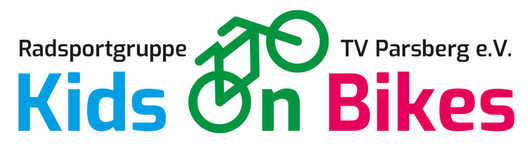 AktivenpassAktivenpassSportlernameKontaktpersonAdresseTelefon KidsNotfall-TelefonnrAllergienUnverträglichkeitenMedikamenteBlutgruppeHausarztWeitere HinweiseHeimfahrerNach dem Training		JA / NEINKV-Nr.KrankenversicherungNotruf112Was?  Wo?  Wann?  Wieviele?  Wer?  Warten!!!Was?  Wo?  Wann?  Wieviele?  Wer?  Warten!!!Trainer und BetreuerTrainer und BetreuerHiermit bestätige/-n ich/wir, dass Trainer und Betreuer eine Erstversorgung von Wunden an meiner Tochter/meinem Sohn ___________________________(Vorname, Name) durchführen dürfen.____________________________Unterschrift ErziehungsberechtigteHiermit bestätige/-n ich/wir, dass Trainer und Betreuer eine Erstversorgung von Wunden an meiner Tochter/meinem Sohn ___________________________(Vorname, Name) durchführen dürfen.____________________________Unterschrift Erziehungsberechtigte